Использование математических методов в практике оценки и планирования результатов финансово-хозяйственной деятельности угледобывающего предприятияКакунина А.А., Боровская Н.В.Донецкий национальный технический университет, г. Донецк, ДНРАннотация: в статье рассмотрен механизм использования математических методов в практике оценки и планирования результатов финансово-хозяйственной деятельности угледобывающего предприятия на примере шахты А.А. Скочинского. На основе данных (результативный показатель-реализация угля в денежном выражении и факторного показателя-выработка продукции) за период 2003-2015 гг. было найдено уравнение регрессии, определена теснота связи, выполнена оценка уравнения регрессии, рассчитаны коэффициенты эластичности и ошибка апроксимации.Ключевые слова: регрессия, корреляция, МНК, угледобывающее предприятие, параметры, выработка, реализация угля, модель.В практике анализа и планирования результатов финансово-хозяйственной деятельности промышленного предприятия широко применяются математические методы, в частности – корреляционно-регрессионный анализ.Применение корреляционно-регрессионного анализа в данной работе будет рассмотрено на примере угледобывающего предприятия Донбасса (шахты А.А. Скочинского).Проведем корреляционно-регрессионного анализ взаимосвязи выработки продукции ППП (х) и реализация угля в денежном выражении (у). Для расчета параметров регрессии построим расчетную таблицу (табл. 1).Для наших данных система уравнений имеет вид:12a + 1377677 b = 31568651377677 a + 201277685821 b = 469822674545Получаем эмпирические коэффициенты регрессии:b = 2.4911, a = -22920.032Таблица 1 - Исходные данные и результаты вычислений Уравнение регрессии (эмпирическое уравнение регрессии):y = 2.4911*x -22920,032Эмпирические коэффициенты регрессии a и b являются лишь оценками теоретических коэффициентов βi, а само уравнение отражает лишь общую тенденцию в поведении рассматриваемых переменных.Выборочные средние.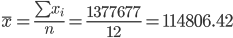 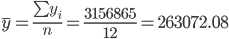 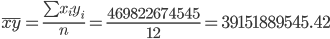 Выборочные дисперсии: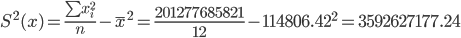 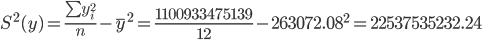 Среднеквадратическое отклонение: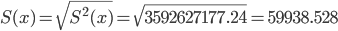 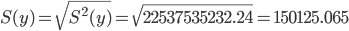 Коэффициент корреляции b можно находить по формуле, не решая систему непосредственно: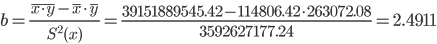 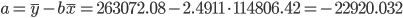 Рассчитываем показатель тесноты связи. Таким показателем является выборочный линейный коэффициент корреляции.Линейный коэффициент корреляции принимает значения от –1 до +1.Связи между признаками могут быть слабыми и сильными (тесными). Их критерии оцениваются по шкале Чеддока [1]. В нашем примере связь между признаком Y фактором X весьма высокая и прямая.Кроме того, коэффициент линейной парной корреляции может быть определен через коэффициент регрессии b: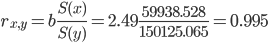 Линейное уравнение регрессии имеет вид y = 2.49*x -22920.03Коэффициентам уравнения линейной регрессии можно придать экономический смысл.Коэффициент регрессии b = 2.49 показывает среднее изменение результативного показателя (в единицах измерения у) с повышением или понижением величины фактора х на единицу его измерения. В данном примере с увеличением на 1 единицу y повышается в среднем на 2.49.Коэффициент a = -22920.03 формально показывает прогнозируемый уровень у, но только в том случае, если х=0 находится близко с выборочными значениями.Подставив в уравнение регрессии соответствующие значения х, можно определить выровненные (предсказанные) значения результативного показателя y(x) для каждого наблюдения.Средний коэффициент эластичности E показывает, на сколько процентов в среднем по совокупности изменится результат у от своей средней величины при изменении фактора x на 1% от своего среднего значения.Коэффициент эластичности находится по формуле: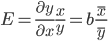 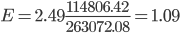 В нашем примере коэффициент эластичности больше 1. Следовательно, при изменении Х на 1%, Y изменится более чем на 1%. Другими словами - Х существенно влияет на Y.Оценим качество уравнения регрессии с помощью ошибки абсолютной аппроксимации. Средняя ошибка аппроксимации - среднее отклонение расчетных значений от фактических: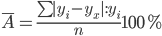 Ошибка аппроксимации в пределах 5%-10% свидетельствует о хорошем подборе уравнения регрессии к исходным данным.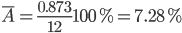 В среднем, расчетные значения отклоняются от фактических на 7.28%. Поскольку ошибка больше 7%, то данное уравнение возможно использовать в качестве регрессии.Квадрат (множественного) коэффициента корреляции называется коэффициентом детерминации, который показывает долю вариации результативного признака, объясненную вариацией факторного признака.Чаще всего, давая интерпретацию коэффициента детерминации, его выражают в процентах.R2= 0.9952 = 0.9892, т.е. в 98.92 % случаев изменения х приводят к изменению y. Другими словами - точность подбора уравнения регрессии - высокая. Остальные 1.08 % изменения Y объясняются факторами, не учтенными в модели (а также ошибками спецификации).Оценка статистической значимости парной линейной регрессии производится по следующему алгоритму:1. Выдвигается нулевая гипотеза о том, что уравнение в целом статистически незначимо: H0: R2=0 на уровне значимости α.2. Далее определяют фактическое значение F-критерия: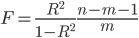 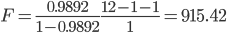 или по формуле: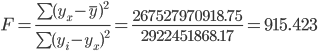 где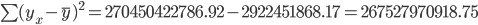 где m=1 для парной регрессии.3. Табличное значение определяется по таблицам распределения Фишера для заданного уровня значимости, принимая во внимание, что число степеней свободы для общей суммы квадратов (большей дисперсии) равно 1 и число степеней свободы остаточной суммы квадратов (меньшей дисперсии) при линейной регрессии равно n-2. Fтабл - это максимально возможное значение критерия под влиянием случайных факторов при данных степенях свободы и уровне значимости α. Уровень значимости α - вероятность отвергнуть правильную гипотезу при условии, что она верна. Обычно α принимается равной 0,05 или 0,01.4. Если фактическое значение F-критерия меньше табличного, то говорят, что нет основания отклонять нулевую гипотезу.В противном случае, нулевая гипотеза отклоняется и с вероятностью (1-α) принимается альтернативная гипотеза о статистической значимости уравнения в целом.Табличное значение критерия со степенями свободы k1=1 и k2=10, Fтабл = 4.96.Поскольку фактическое значение F > Fтабл, то коэффициент детерминации статистически значим (найденная оценка уравнения регрессии статистически надежна).Таким образом, построенную регрессионную модель можно использовать для планирования (прогноза) величины объема реализованной продукции на основе управления выработкой продукции.Список литературы:Ванин Ю.П. Практикум по эконометрике: Учебное пособие. Новороссийск, НФ МГЭИ, 2011. — 119 с.Анализируемый периодxyx2y2x • y2003256314944065694816124443136001267196640200456271921123166425441848462054451832343522005677881559324595212944243147886241057031841620067359615197254163712162309548878411184531312200773352161531538051590426092263961118486219122008176097396312310101534091,57063E+1169789354264200983572184490698427918434036560100154181982802010178143403887317349284491,63125E+11719496418412011194312450847377571533442,03263E+11876049822642012209482524252438827083242,7484E+111,09821E+112013151567371860229725554891,3828E+1156361704620201487866214230772043395645894492900188235331802015111431237254124167563305628922326226437276132итого148910833941192,13694E+111,15722E+124,9626E+11